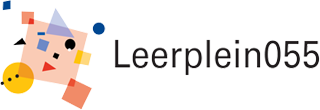 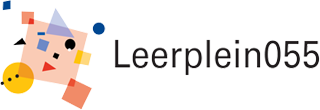 GMRAgenda en uitnodiging voor de vergadering van deGemeenschappelijke Medezeggenschapsraad van Leerplein055Agenda en uitnodiging voor de vergadering van deGemeenschappelijke Medezeggenschapsraad van Leerplein055Agenda en uitnodiging voor de vergadering van deGemeenschappelijke Medezeggenschapsraad van Leerplein055Te houden op 31 oktober 2017Te houden op 31 oktober 2017Te houden op 31 oktober 2017Aanvang: 19.00 uur Aanvang: 19.00 uur Aanvang: 19.00 uur Plaats: Obs de Eendracht Beeklustweg 41-43, 7335 JC Apeldoorn 	Plaats: Obs de Eendracht Beeklustweg 41-43, 7335 JC Apeldoorn 	Plaats: Obs de Eendracht Beeklustweg 41-43, 7335 JC Apeldoorn 	De plenaire GMR-vergadering begint om 20.00 u. Tijdens de GMR-vergadering volgt zo mogelijk terugkoppeling aan en besluitvorming door de GMR.Naast de genoemde stukken staat het de focusgroepen uiteraard vrij om eigen prioriteiten te bespreken.De plenaire GMR-vergadering begint om 20.00 u. Tijdens de GMR-vergadering volgt zo mogelijk terugkoppeling aan en besluitvorming door de GMR.Naast de genoemde stukken staat het de focusgroepen uiteraard vrij om eigen prioriteiten te bespreken.De plenaire GMR-vergadering begint om 20.00 u. Tijdens de GMR-vergadering volgt zo mogelijk terugkoppeling aan en besluitvorming door de GMR.Naast de genoemde stukken staat het de focusgroepen uiteraard vrij om eigen prioriteiten te bespreken.Focusgroep financiën Ter bespreking ligt voor: Eigen risicodragerschap Jaarverslag 2016 GMRHuisvestingsnotitieUitgangspunten bestuursformatieplanFocusgroep financiën Ter bespreking ligt voor: Eigen risicodragerschap Jaarverslag 2016 GMRHuisvestingsnotitieUitgangspunten bestuursformatieplanFocusgroep financiën Ter bespreking ligt voor: Eigen risicodragerschap Jaarverslag 2016 GMRHuisvestingsnotitieUitgangspunten bestuursformatieplanFocusgroep personeelTer bespreking ligt voor: Jaarverslag 2016 GMRLeerlingenaantallenHerstructurering IBers (ter instemming)HuisvestingsnotitieTevredenheidpeilingenUitgangspunten bestuursformatieplanFocusgroep personeelTer bespreking ligt voor: Jaarverslag 2016 GMRLeerlingenaantallenHerstructurering IBers (ter instemming)HuisvestingsnotitieTevredenheidpeilingenUitgangspunten bestuursformatieplanFocusgroep personeelTer bespreking ligt voor: Jaarverslag 2016 GMRLeerlingenaantallenHerstructurering IBers (ter instemming)HuisvestingsnotitieTevredenheidpeilingenUitgangspunten bestuursformatieplanFocusgroep onderwijsTer bespreking ligt voor: Eigen risicodragerschap Jaarverslag 2016 GMRLeerlingenaantallenGewogen dynamiekHerstructurering IBers (ter instemming)HuisvestingsnotitieTevredenheidpeilingenUitgangspunten bestuursformatieplanFocusgroep onderwijsTer bespreking ligt voor: Eigen risicodragerschap Jaarverslag 2016 GMRLeerlingenaantallenGewogen dynamiekHerstructurering IBers (ter instemming)HuisvestingsnotitieTevredenheidpeilingenUitgangspunten bestuursformatieplanFocusgroep onderwijsTer bespreking ligt voor: Eigen risicodragerschap Jaarverslag 2016 GMRLeerlingenaantallenGewogen dynamiekHerstructurering IBers (ter instemming)HuisvestingsnotitieTevredenheidpeilingenUitgangspunten bestuursformatieplanAgenda voor de vergadering van de GMR Leerplein055  d.d. 31 oktober 2017Aanvang 20.00 uur OPENING MEDEDELINGEN GMR              INGEKOMEN en UITGEGANE STUKKEN GOEDKEURING VERSLAG GMR d.d. 25 SEPT. 2017Tekstueel, daarna naar aanleiding van Behandeling actiepuntenMEDEDELINGEN COLLEGE VAN BESTUUREIGENRISICODRAGERSCHAP Was al ter instemming nu een jaar opschortenBEGROTINGTer besprekingLEERLINGENAANTALLENTer besprekingJAARVERSLAG 2016 GMRIedere focusgroep zijn eigen inputGEWOGEN DYNAMIEKFred presenteert een blauwdruk van het bestuursbureau gemaakt door Henk NorderTer informatieHERSTRUCTURERING INTERNE BEGELEIDERSFunctieaanpassingTer instemmingHUISVESTINGSNOTITIETer informatieTEVREDENHEIDPEILINGENRONDVRAAG EN SLUITING  